Candy F. Ledesma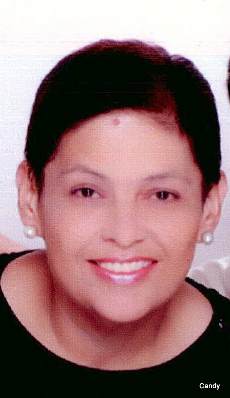 4-1 Josefina Street, Sta. Maria Village2,Balibago, Angeles City 2009 PhilippinesHome Phone:	+63 45 322 4237Mobile:		+63 926 717 1367Office Phone:	+63 933 404 6555Email :		candyledesma@yahoo.com			Candy.ledesma@gmail.comEducation:College:		University of the Philippines – Clark			Bachelor of Science (Busisness Administration)High School:		Holy Family Academy – Angeles CityElementary:		Holy Family Academy – Angeles CityWork Experience2011- Present - 	Owner – Kabisero Food Carts Business NetworkOwn and operate 4 food carts in several different locations within  Angeles City, Pampanga2002 – 2009 - 	Real Estate Broker			Agent for buyers and sellers of real property1998 – 2001 - 	College Instructor – Art Appreciation / HumanitiesMount St. Aloysius College Seminary, Gumaca, Quezon ProvinceConducted classes both in Art Appreciation and Humanities to 4th year Philosophy and Theology majors. Instruction was held in both English and Tagalog.1995  - 2000 - 	Owner / Chief Florist			Raphaela’s Gifts & Flowers			G/F Teresa Bldg. MacArthur Highway, 			Balibago, Angeles CityManaged store operations, supervised a crew of 4 florists, procured stocks, designed and supervised the execution of contract events1996 – 2002 – 	Part Time Project Coordinator for Out-of-Town Projects			Star Concepts, Malate, ManilaManaged logistics for Projects including performers, stage crew, laborers, ticketing, advertisementSkills:Very fluent in 	English, 	Tagalog – (native speaker), Capampangan (local Philippine dialect)Computer literate 	-  MS Office, Adobe (.pdf)Words Per Minute = 64Can work unsupervised for long periods of timeOther SkillsCulinary Arts / CateringFlower ArrangementEvents OrganizationAny additional documents needed for verification are available upon request.